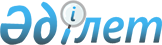 Об утверждении Положения о стационарных пунктах наблюдений
					
			Утративший силу
			
			
		
					Приказ Министра энергетики Республики Казахстан от 2 июля 2015 года № 455. Зарегистрирован в Министерстве юстиции Республики Казахстан 11 августа 2015 года № 11859. Утратил силу приказом и.о. Министра экологии, геологии и природных ресурсов Республики Казахстан от 21 января 2022 года № 21.
      Сноска. Утратил силу приказом и.о. Министра экологии, геологии и природных ресурсов РК от 21.01.2022 № 21 (вводится в действие после истечения десяти календарных дней после дня его первого официального опубликования).
      В соответствии с пунктом 3 статьи 145-1 Экологического кодекса Республики Казахстан от 9 января 2007 года ПРИКАЗЫВАЮ:
      1. Утвердить прилагаемое Положение о стационарных пунктах наблюдений.
      2. Департаменту экологического мониторинга и информации Министерства энергетики Республики Казахстан в установленном законодательстве порядке обеспечить:
      1) государственную регистрацию настоящего приказа в Министерстве юстиции Республики Казахстан;
      2) в течение десяти календарных дней после его государственной регистрации в Министерстве юстиции Республики Казахстан направление на официальное опубликование копии настоящего приказа в периодические печатные издания и в информационно-правовую систему "Әділет";
      3) направление копии настоящего приказа в течение десяти календарных дней со дня его получения в Республиканское государственное предприятие на праве хозяйственного ведения "Республиканский центр правовой информации" Министерства юстиции Республики Казахстан;
      4) размещение настоящего приказа на интернет-ресурсе Министерства энергетики Республики Казахстан и на интранет-портале государственных органов;
      5) в течение десяти рабочих дней после государственной регистрации настоящего приказа в Министерстве юстиции Республики Казахстан представление в Департамент юридической службы Министерства энергетики Республики Казахстан сведений об исполнении мероприятий, предусмотренных подпунктами 2), 3) и 4) настоящего пункта.
      3. Контроль за исполнением настоящего приказа возложить на курирующего вице-министра энергетики Республики Казахстан.
      4. Настоящий приказ вводится в действие по истечении десяти календарных дней после дня его первого официального опубликования.
      "СОГЛАСОВАН"   
      Министр финансов   
      Республики Казахстан   
      ________________ Б. Султанов   
      3 июля 2015 года Положение
о стационарных пунктах наблюдений
1. Общие положения
      1. Настоящее Положение о стационарных пунктах наблюдений (далее – Положение) разработано в соответствии с пунктом 3 статьи 145-1 Экологического кодекса Республики Казахстан от 9 января 2007 года и устанавливает цели, задачи, функции и основные требования к организации, функционированию стационарных пунктов наблюдений (далее – СПН) и обеспечению их деятельности.
      2. В настоящем Положении используются следующие термины и определения:
      1) агрометеорологические наблюдения – одновременные наблюдения за метеорологическими элементами (температурой воздуха, количеством осадков и другими), ростом и развитием сельскохозяйственных растений, состоянием почвы и проводимыми агротехническими мероприятиями;
      2) актинометрические наблюдения – наблюдения над интенсивностью прямой, рассеянной и суммарной солнечной радиации, а также над эффективным излучением, радиационным балансом и альбедо (отражающей способностью почвы);
      3) аэрологические наблюдения – измерение физических характеристик свободной атмосферы до предельно достижимых высот, с помощью шаров-зондов;
      4) гидрологические наблюдения – наблюдения за состоянием водных объектов (уровень, температура и расход воды, ледовые явления, осадки, температура воздуха, снежный покров, твердый сток, волнение, химический состав);
      5) морские гидрометеорологические наблюдения – наблюдения за характеристиками состояния морской среды (уровень и температура воды, волнение, соленость и другие) и атмосферы (температура воздуха, скорость и направление ветра, атмосферными явлениями) в прибрежных и устьевых районах морей;
      6) морская среда – сочетание физических, геологических, химических и биологических факторов окружающей среды, ограниченной водной толщей и дном;
      7) озонометрические наблюдения – определение содержания озона в атмосфере путем измерения поглощения озоном солнечных лучей в ультрафиолетовой области спектра;
      8) приземные метеорологические наблюдения – измерения числовых значений метеорологических элементов и их колебаний в приземном слое атмосферы, а также оценки качественных характеристик атмосферных явлений (например, форм облаков и видов осадков);
      9) радиолокационные метеорологические наблюдения – измерения показателей ориентации, охвата, интенсивности, тенденций интенсивности, высоты движения атмосферных явлений, которые могут указывать на определенные типы погоды, включая сильные штормы, основанные на оценке эха радиоволн, появляющегося на экране радиолокатора;
      10) радиометрические наблюдения – наблюдения за радиационным фоном окружающей среды;
      11) реперный пункт наблюдений – пункт наблюдений, осуществляющий изучение многолетних тенденций изменений климата, агрометеорологических характеристик, гидрологического и гидрохимического состояния водных объектов суши, морей и океанов, геофизических процессов, состояния загрязнения окружающей среды под влиянием изменения климатических условий и хозяйственной деятельности;
      12) репрезентативность пункта наблюдений – расположение СПН, при котором на его функционирование не оказывают влияние сильно выраженные и своеобразные, по сравнению с окружающей местностью, элементы рельефа и подстилающей поверхности, а наблюдения СПН показательны для общей характеристики (климата, водных объектов) данного региона;
      13) специализированные наблюдения – комплекс наблюдений за условиями формирования, возникновения и прохождения отдельных стихийных явлений (сели, снежные лавины и другие опасные гидрометеорологические явления);
      14) стационарный пункт наблюдений (станция, пост) – пункт наблюдений за метеорологическими, агрометеорологическими и гидрологическими характеристиками окружающей среды с фиксированными географическими координатами;
      15) труднодоступные пункты наблюдений – пункт, расположенный в сложных географических и климатических условиях, пустынной, высокогорной зоне, либо в необжитом районе, вдали от крупных населенных пунктов, с которыми отсутствует регулярная транспортная связь. 2. Основные цели и задачи
      3. СПН организуются с целью создания экономичной и эффективной наблюдательной сети для получения достоверной информации о состоянии окружающей среды.
      4. Основной задачей СПН является проведение систематических наблюдений за состоянием атмосферы, вод суши и морей, почвы, подстилающей поверхности, сельскохозяйственных культур для обеспечения гидрометеорологической информацией и данными об уровне загрязнения окружающей среды органов исполнительной власти и государственного управления, а также населения. 3. Виды стационарных пунктов наблюдений
      5. СПН подразделяются на основные (опорные) и специальные.
      Основные (опорные) СПН служат для систематического получения информации о состоянии окружающей среды с заданной полнотой, точностью и разрешением во времени и пространстве. Продолжительность их действия определяется степенью изученности отдельных территорий, а также необходимостью передачи информации государственным органам, прогностическим структурам национальной гидрометеорологической службы.
      К основным СПН относятся реперные пункты наблюдений.
      Специальные СПН предназначены для изучения локальных особенностей гидрометеорологических характеристик крупных водохранилищ, зон мелиорации, больших городов, обеспечения данными крупных хозяйственных объектов (тепловых и атомных электростанций, железных дорог, горнодобывающих предприятий), обоснования проектных решений и других государственных целей. Продолжительность действия специальных СПН определяется поставленными задачами.
      6. В числе СПН выделяются труднодоступные пункты наблюдений.
      7. Перечень реперных и труднодоступных СПН утверждается Национальной гидрометеорологической службой, обеспечивающей деятельность государственной наблюдательной сети. 4. Основные функции СПН
      8. СПН выполняют следующие функции:
      1) проведение видов наблюдений:
      приземных метеорологических;
      актинометрических;
      аэрологических;
      радиолокационных метеорологических;
      агрометеорологических;
      гидрологических;
      морских гидрометеорологических;
      озонометрических;
      за уровнем загрязнения атмосферы, вод суши, морских вод, почвы и снежного покрова;
      радиометрических;
      специализированных;
      2) запись и первичная обработка результатов наблюдений, составление при необходимости табличного материала;
      3) оперативная передача данных наблюдений по каналам связи (телефон, сотовая связь, интернет, рация) в центры сбора информации. 5. Требования к организации и функционированию СПН
      9. Организация и функционирование СПН осуществляются с соблюдением основных требований:
      1) репрезентативности пунктов наблюдений;
      2) единства и сопоставимости методов измерений, обработки и обобщения результатов наблюдений;
      3) обеспечения достоверности получаемых результатов и доступности информации для пользователей.
      10. Размещение СПН производится с учетом обеспечения всестороннего изучения гидрометеорологического режима, уровня загрязнения окружающей среды на территории Казахстана.
      11. СПН размещаются на земельных участках и/или части водной акватории с учетом требований, предъявляемых к конкретным СПН в зависимости от видов наблюдений.
      12. В целях получения достоверной информации о состоянии окружающей среды, ее загрязнении вокруг СПН создаются охранные зоны в виде земельного участка (водного пространства), ограниченного замкнутой линией, отстоящей от границ территории этих пунктов наблюдений на 200 метров по всем направлениям, в которых устанавливаются ограничения на хозяйственную деятельность, согласно пункту 3 статьи 145-1 Экологического кодекса Республики Казахстан.
      13. СПН обеспечивающие наблюдения в условиях с естественной защищенностью (в крупных городах, ущельях, на склонах, холмах, вблизи лесов, и т.д.), в том числе специализированные СПН, могут иметь отдельные препятствия, расположенные на расстоянии не менее десятикратной их высоты, поэтому результаты наблюдений каждой СПН должны быть характерными для определенного окружающего района, в котором они расположены.
      14. СПН обеспечиваются служебными и, при необходимости, жилыми зданиями (помещениями), транспортом, средствами связи, энерго- и теплоснабжением, производственными сооружениями, устройствами и установками, плавательными средствами, спецодеждой и обувью, хозяйственным инвентарем и инструментом, средствами наблюдений (приборами, оборудованием), расходным и бланковым материалами, производственно-технической литературой, кадрами соответствующей квалификации, персонал труднодоступных СПН обеспечивается пайковым довольствием.
      Пайковое довольствие устанавливается по 3 категориям труднодоступных СПН в зависимости от географических и климатических условий.
      К первой категории относятся гидрометеорологические станции и посты, расположенные на островах и полуостровах, а также в отдаленных от населенных пунктов на 50 километров и более районах, не имеющих транспортного сообщения, централизованного энергоснабжения и питьевой воды и/или высокогорных районах на высоте 2000 метров над уровнем моря и выше.
      Ко второй категории относятся гидрометеорологические станции и посты, расположенные в отдаленных от населенных пунктов на 20 километров и более районах, не имеющих транспортного сообщения, централизованного энергоснабжения и питьевой воды и/или высокогорных районах на высоте от 1000 до 2000 метров над уровнем моря.
      К третьей категории относятся гидрометеорологические станции и посты, расположенные в отдаленных от населенных пунктов на 20 километров и более районах, не имеющих регулярного транспортного сообщения с населенными пунктами.
					© 2012. РГП на ПХВ «Институт законодательства и правовой информации Республики Казахстан» Министерства юстиции Республики Казахстан
				
Министр энергетики
Республики Казахстан
В. ШкольникУтверждено
приказом Министра энергетики
Республики Казахстан
от 2 июля 2015 года № 455